T.C.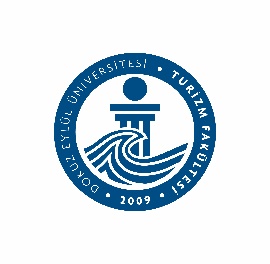 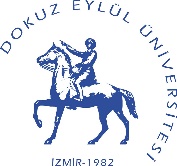 DOKUZ EYLÜL ÜNİVERSİTESİ TURİZM FAKÜLTESİBURS BAŞVURU FORMUAdı Soyadı:		Öğrenci No:T.C. Kimlik No:		Sınıfı:Doğum Yeri/Tarihi:		Öğrenci Akademik Ortalama:Telefon No:ANNE BABA BİRLİKTE YAŞIYOR	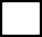 ANNE BABA AYRI	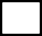 ANNE HAYATTA DEĞİL		BABA HAYATTA DEĞİL		 AİLENİN TOPLAM GELİRİ:…………………………..AİLE İKAMET ADRESİ: ……………………………..………………………………………………………………...……………………………………………………………...ÖĞRENCİNİN İKAMET DURUMU	AİLE İKAMET DURUMUAİLE İLE KALIYOR		KENDİ EVİ	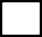 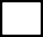 AKRABASINDA KALIYOR		KİRAKYK YURDUNDA KALIYOR 	AKRABA EVİ	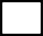 ÖZEL YURTTA KALIYOR		EVDE KALIYORKARDEŞ SAYISI:KARDEŞLERİN EĞİTİM DURUMU:İlkokul Ortaokul LiseLisansYüksek LisansÖĞRENCİ BURS DURUMU (ÖZEL VEYA DEVLET BURSU ALIP ALMADIĞINIZI BELİRTİNİZ):EvetHayırBELİRTMEK İSTEDİĞİNİZ ÖZEL BİR KONU VAR İSE LÜTFEN YAZINIZ:Şehit/Gazi YakınıEngelliDiğer (Belirtiniz): …………………………………………………………………………………………………………………………...BEYAN ETMİŞ OLDUĞUM BİLGİLERİN GERÇEK DIŞI VE SAHTE OLMASI DURUMUNDA MEYDANA GELEBİLECEK HER TÜRLÜ HUKUKİ VE CEZAİ SONUÇTAN SORUMLU OLDUĞUMU VE HAKKIMDA YAPILACAK TÜM YASAL İŞLEMLERİ ŞİMDİDEN KABUL EDİYORUM.AD SOYAD/TARİH/İMZA: